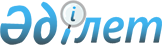 О внесении изменений в решение районного маслихата от 23 декабря 2013 года № 20/131 "О районном бюджете на 2014-2016 годы"Решение Бейнеуского районного маслихата Мангистауской области от 15 сентября 2014 года № 27/180. Зарегистрировано Департаментом юстиции Мангистауской области 23 сентября 2014 года № 2495Примечание РЦПИ.

      В тексте документа сохранена пунктуация и орфография оригинала.

      В соответствии с Бюджетным кодексом Республики Казахстан от 4 декабря 2008 года и Закону Республики Казахстан «О местном государственном управлении и самоуправлении в Республике Казахстан» от 23 января 2001 года, решением Мангистауского областного маслихата от 5 сентября 2014 года № 19/292 «О внесении изменений в решение областного маслихата от 10 декабря 2013 года № 13/188 «Об областном бюджете на 2014-2016 годы» (зарегистрировано в Реестре государственной регистрации нормативных правовых актов от 12 сентября 2014 год № 2494), районный маслихат РЕШИЛ:



      1. Внести следующие изменения в решение районного маслихата от 23 декабря 2013 года № 20/131 «О районном бюджете на 2014-2016 годы» (зарегистрировано в Реестре государственной регистрации нормативных правовых актов № 2333, дата первого опубликования 31 января 2014 года, источник официального опубликования газета «Рауан»)



      в решении:



      пункт 1 изложить в следующей редакции:



      «1. Утвердить районный бюджет на 2014-2016 годы согласно приложениям 1 и 2 соответственно, в том числе на 2014 год в следующем объеме:



      1) доходы – 8410546,0 тысяч тенге, в том числе по:

      налоговым поступлениям – 2401938,0 тысяч тенге;

      неналоговым поступлениям – 13710,0 тысяч тенге;

      поступлениям от продажи основного капитала – 24571,0 тысяч тенге;

      поступлениям трансфертов – 5970327,0 тысяч тенге;



      2) затраты – 8535002,3 тысяч тенге;



      3) чистое бюджетное кредитование – 77737,0 тысяч тенге;

      бюджетные кредиты – 96892,0 тысяч тенге;

      погашение бюджетных кредитов – 19155,0 тысяч тенге; 



      4) сальдо по операциям с финансовыми активами – 0 тенге;

      приобретение финансовых активов – 0 тенге;

      поступления от продажи финансовых активов государства– 0 тенге;



      5) дефицит (профицит) бюджета – -202193,3 тысяч тенге;



      6) финансирование дефицита (использование профицита) бюджета – 202193,3 тысяч тенге.»;



      приложении 1, 4 изложить в новой редакции согласно приложениям 1, 2 к настоящему решению.



      2. Руководителю аппарата Бейнеуского районного маслихата (Еламанов К.) обеспечить государственную регистрацию настоящего решения в органах юстиции, его официальное опубликование в информационно-правовой системе «Әділет» и в средствах массовой информации.



      3. Контроль за исполнением настоящего решения возложить на заместителя акима района К.Абилшееву.



      4. Настоящее решение вводится в действие с 1 января 2014 года.      Председатель сессии                     Н.Баймуханов

      И.О.Секретаря районного

      маслихата                               У.Шыганбайулы

 

       «СОГЛАСОВАНО»

      Исполняющий обязанности руководителя

      государственного учреждения «Бейнеуский

      районный отдел экономики и финансов»

      Б.Б.Азирханов

      15 сентябрь 2014 год

 

 

Приложение 1

к решению районного маслихата

от 15 сентября 2014 года № 27/180 Бюджет района на 2014 год

Приложение 2

к решению районного маслихата

от 15 сентября 2014 года № 27/180

 

  Перечень бюджетных программ развития районного бюджета направленных на реализацию бюджетных инвестиционных проектов (программ) на 2014 год
					© 2012. РГП на ПХВ «Институт законодательства и правовой информации Республики Казахстан» Министерства юстиции Республики Казахстан
				Кат
Кл
Пдк
Спк
Наименование
Сумма, тыс.тенге
1
2
3
1.ДОХОДЫ8 410 546,01Налоговые поступления2 401 938,001Подоходный налог623 721,02Индивидуальный подоходный налог623 721,003Социальный налог500 955,01Социальный налог500 955,004Hалоги на собственность1 238 581,01Hалоги на имущество1 175 509,03Земельный налог9 730,04Hалог на транспортные средства52 924,05Единый земельный налог418,005Внутренние налоги на товары, работы и услуги28 151,02Акцизы4 918,03Поступления за использование природных и других ресурсов11 770,04Сборы за ведение предпринимательской и профессиональной деятельности 11 313,05Налог на игорный бизнес150,007Прочие налоги110,01Прочие налоги110,008Обязательные платежи, взимаемые за совершение юридически значимых действий и (или) выдачу документов уполномоченными на то государственными органами или должностными лицами10 420,01Государственная пошлина10 420,02Неналоговые поступления13 710,001Доходы от государственной собственности5 512,01Поступления части чистого дохода государственных предприятий198,05Доходы от аренды имущества, находящегося в государственной собственности5 289,07Вознаграждения по кредитам, выданным из государственного бюджета25,002Поступления от реализации товаров (работ, услуг) государственными учреждениями, финансируемыми из государственного бюджета1 098,01Поступления от реализации товаров (работ, услуг) государственными учреждениями, финансируемыми из государственного бюджета1 098,004Штрафы, пени, санкции, взыскания, налагаемые государственными учреждениями, финансируемыми из государственного бюджета, а также содержащимися и финансируемыми из бюджета (сметы расходов) Национального Банка Республики Казахстан7 100,01Штрафы, пени, санкции, взыскания, налагаемые государственными учреждениями, финансируемыми из государственного бюджета, а также содержащимися и финансируемыми из бюджета (сметы расходов) Национального Банка Республики Казахстан, за исключением поступлений от организаций нефтяного сектора7 100,03Поступления от продажи основного капитала24 571,003Продажа земли и нематериальных активов24 571,01Продажа земли24 571,04Поступления трансфертов 5 970 327,002Трансферты из вышестоящих органов государственного управления5 970 327,02Трансферты из областного бюджета5 970 327,0Фгр
Адм
Пр
Ппр
Наименование
Сумма, тыс. тенге
1
2
3
2. ЗАТРАТЫ8 535 002,301Государственные услуги общего характера274 381,0112Аппарат маслихата района (города областного значения)16 414,0001Услуги по обеспечению деятельности маслихата района (города областного значения)16 414,0122Аппарат акима района (города областного значения)129 971,0001Услуги по обеспечению деятельности акима района (города областного значения)129 971,0123Аппарат акима района в городе, города районного значения, поселка, села, сельского округа101 474,0001Услуги по обеспечению деятельности акима района в городе, города районного значения, поселка, села, сельского округа101 474,0Аппарат акима село Бейнеу28 121,0Аппарат акима Боранкульского сельского округа10 666,0Аппарат акима Самского сельского округа6 795,0Аппарат акима Ногайтинского сельского округа5 369,0Аппарат акима Турышского сельского округа7 172,0Аппарат акима Толепского сельского округа6 719,0Аппарат акима Акжигитского сельского округа9 828,0Аппарат акима Сынгырлауского сельского округа6 864,0Аппарат акима Есетского сельского округа7 341,0Аппарат акима Саргинского сельского округа6 494,0Аппарат акима село Тажен6 105,0459Отдел экономики и финансов района (города областного значения)26 522,0003Проведение оценки имущества в целях налогообложения613,0011Учет, хранение, оценка и реализация имущества, поступившего в коммунальную собственность5 299,0001Услуги по реализации государственной политики в области формирования и развития экономической политики, государственного планирования, исполнения бюджета и управления коммунальной собственностью района (города областного значения)20 062,0015Капитальные расходы государственного органа 548,002Оборона4 290,0122Аппарат акима района (города областного значения)4 290,0005Мероприятия в рамках исполнения всеобщей воинской обязанности4 290,003Общественный порядок, безопасность, правовая, судебная, уголовно-исполнительная деятельность2 122,0458Отдел жилищно-коммунального хозяйства, пассажирского транспорта и автомобильных дорог района (города областного значения)2 122,0021Обеспечение безопасности дорожного движения в населенных пунктах2 122,004Образование4 225 864,0123Аппарат акима района в городе, города районного значения, поселка, села, сельского округа552 434,0004Обеспечение деятельности организаций дошкольного воспитания и обучения283 787,0Аппарат акима село Бейнеу207 621,0Аппарат акима Боранкульского сельского округа41 806,0Аппарат акима Акжигитского сельского округа24 866,0Аппарат акима Саргинского сельского округа9 494,0041Реализация государственного образовательного заказа в дошкольных организациях образования268 647,0Аппарат акима село Бейнеу191 055,0Аппарат акима Боранкульского сельского округа33 672,0Аппарат акима Акжигитского сельского округа37 820,0Аппарат акима Саргинского сельского округа6 100,0464Отдел образования района (города областного значения)2 983 116,0009Обеспечение деятельности организаций дошкольного воспитания и обучения9 196,0003Общеобразовательное обучение2 777 183,0006Дополнительное образование для детей80 697,0001Услуги по реализации государственной политики на местном уровне в области образования 15 459,0005Приобретение и доставка учебников, учебно-методических комплексов для государственных учреждений образования района (города областного значения)42 420,0007Проведение школьных олимпиад, внешкольных мероприятий и конкурсов районного (городского) масштаба11 955,0015Ежемесячная выплата денежных средств опекунам (попечителям) на содержание ребенка-сироты (детей-сирот), и ребенка (детей), оставшегося без попечения родителей8 086,0067Капитальные расходы подведомственных государственных учреждений и организаций38 120,0466Отдел архитектуры, градостроительства и строительства района (города областного значения)690 314,0037Строительство и реконструкция объектов образования690 314,006Социальная помощь и социальное обеспечение351 583,0451Отдел занятости и социальных программ района (города областного значения)320 946,0002Программа занятости56 059,0004Оказание социальной помощи на приобретение топлива специалистам здравоохранения, образования, социального обеспечения, культуры, спорта и ветеринарии в сельской местности в соответствии с законодательством Республики Казахстан40 768,0005Государственная адресная социальная помощь36 382,0006Оказание жилищной помощи 1 500,0007Социальная помощь отдельным категориям нуждающихся граждан по решениям местных представительных органов163 404,0010Материальное обеспечение детей-инвалидов, воспитывающихся и обучающихся на дому3 112,0014Оказание социальной помощи нуждающимся гражданам на дому6 034,0016Государственные пособия на детей до 18 лет8 824,0017Обеспечение нуждающихся инвалидов обязательными гигиеническими средствами и предоставление услуг специалистами жестового языка, индивидуальными помощниками в соответствии с индивидуальной программой реабилитации инвалида4 863,0451Отдел занятости и социальных программ района (города областного значения)30 270,0001Услуги по реализации государственной политики на местном уровне в области обеспечения занятости и реализации социальных программ для населения22 223,0011Оплата услуг по зачислению, выплате и доставке пособий и других социальных выплат1 689,0021Капитальные расходы государственного органа 700,0050Реализация Плана мероприятий по обеспечению прав и улучшению качества жизни инвалидов5 658,0458Отдел жилищно-коммунального хозяйства, пассажирского транспорта и автомобильных дорог района (города областного значения)367,0050Реализация Плана мероприятий по обеспечению прав и улучшению качества жизни инвалидов367,007Жилищно-коммунальное хозяйство3 110 569,0123Аппарат акима района в городе, города районного значения, поселка, села, сельского округа22 768,0027Ремонт и благоустройство объектов в рамках развития городов и сельских населенных пунктов по Дорожной карте занятости 202022 768,0464Отдел образования района (города областного значения)18 050,0026Ремонт объектов в рамках развития городов и сельских населенных пунктов по Дорожной карте занятости 202018 050,0466Отдел архитектуры, градостроительства и строительства района (города областного значения)2 975 904,0003Проектирование, строительство и (или) приобретение жилья государственного коммунального жилищного фонда167 891,0004Проектирование, развитие, обустройство и (или) приобретение инженерно-коммуникационной инфраструктуры1 245 393,0005Развитие коммунального хозяйства9 820,0058Развитие системы водоснабжения и водоотведения в сельских населенных пунктах1 552 800,0123Аппарат акима района в городе, города районного значения, поселка, села, сельского округа93 847,0008Освещение улиц населенных пунктов45 250,0Аппарат акима село Бейнеу45 000,0Аппарат акима Есетского сельского округа250,0009Обеспечение санитарии населенных пунктов34 703,0Аппарат акима село Бейнеу33 975,0Аппарат акима Боранкульского сельского округа543,0Аппарат акима Саргинского сельского округа185,0011Благоустройство и озеленение населенных пунктов13 894,0Аппарат акима село Бейнеу12 149,0Аппарат акима Акжигитского сельского округа340,0Аппарат акима Сынгырлауского сельского округа175,0Аппарат акима Саргинского сельского округа1 230,008Культура, спорт, туризм и информационное пространство276 201,0478Отдел внутренней политики, культуры и развития языков района (города областного значения)101 868,0009Поддержка культурно-досуговой работы101 868,0465Отдел физической культуры и спорта района (города областного значения)59 466,0001Услуги по реализации государственной политики на местном уровне в сфере физической культуры и спорта9 851,0005Развитие массового спорта и национальных видов спорта 37 361,0006Проведение спортивных соревнований на районном (города областного значения) уровне2 483,0007Подготовка и участие членов сборных команд района (города областного значения) по различным видам спорта на областных спортивных соревнованиях9 771,0466Отдел архитектуры, градостроительства и строительства района (города областного значения)18 000,0008Развитие объектов спорта18 000,0478Отдел внутренней политики, культуры и развития языков района (города областного значения)46 325,0006Услуги по проведению государственной информационной политики через телерадиовещание1 240,0007Функционирование районных (городских) библиотек45 085,0478Отдел внутренней политики, культуры и развития языков района (города областного значения)50 542,0001Услуги по реализации государственной политики на местном уровне в области информации, укрепления государственности и формирования социального оптимизма граждан, развития языков и культуры10 668,0004Реализация мероприятий в сфере молодежной политики21 955,0032Капитальные расходы подведомственных государственных учреждений и организаций17 919,010Сельское, водное, лесное, рыбное хозяйство, особо охраняемые природные территории, охрана окружающей среды и животного мира, земельные отношения89 574,0459Отдел экономики и финансов района (города областного значения)29 135,0099Реализация мер по оказанию социальной поддержки специалистов29 135,0474Отдел сельского хозяйства и ветеринарии района (города областного значения)15 811,0001Услуги по реализации государственной политики на местном уровне в сфере сельского хозяйства и ветеринарии 11 249,0005Обеспечение функционирования скотомогильников (биотермических ям) 1 456,0007Организация отлова и уничтожения бродячих собак и кошек2 290,0012Проведение мероприятий по идентификации сельскохозяйственных животных 816,0463Отдел земельных отношений района (города областного значения)12 938,0001Услуги по реализации государственной политики в области регулирования земельных отношений на территории района (города областного значения)9 234,0006Землеустройство, проводимое при установлении границ районов, городов областного значения, районного значения, сельских округов, поселков, сел3 579,0007Капитальные расходы государственного органа 125,0474Отдел сельского хозяйства и ветеринарии района (города областного значения)31 690,0013Проведение противоэпизоотических мероприятий31 690,011Промышленность, архитектурная, градостроительная и строительная деятельность17 480,0466Отдел архитектуры, градостроительства и строительства района (города областного значения)17 480,0001Услуги по реализации государственной политики в области строительства, улучшения архитектурного облика городов, районов и населенных пунктов области и обеспечению рационального и эффективного градостроительного освоения территории района (города областного значения)17 295,0015Капитальные расходы государственного органа 185,012Транспорт и коммуникации66 146,0123Аппарат акима района в городе, города районного значения, поселка, села, сельского округа26 274,0013Обеспечение функционирования автомобильных дорог в городах районного значения, поселках, селах, сельских округах4 369,0045Капитальный и средний ремонт автомобильных дорог улиц населенных пунктов21 905,0458Отдел жилищно-коммунального хозяйства, пассажирского транспорта и автомобильных дорог района (города областного значения)39 872,0022Развитие транспортной инфраструктуры38 620,0023Обеспечение функционирования автомобильных дорог1 252,013Прочие116 758,0469Отдел предпринимательства района (города областного значения)15 508,0001Услуги по реализации государственной политики на местном уровне в области развития предпринимательства и промышленности 9 292,0003Поддержка предпринимательской деятельности5 861,0004Капитальные расходы государственного органа 355,0123Аппарат акима района в городе, города районного значения, поселка, села, сельского округа46 353,0040Реализация мер по содействию экономическому развитию регионов в рамках Программы «Развитие регионов»46 353,0458Отдел жилищно-коммунального хозяйства, пассажирского транспорта и автомобильных дорог района (города областного значения)54 897,0001Услуги по реализации государственной политики на местном уровне в области жилищно-коммунального хозяйства, пассажирского транспорта и автомобильных дорог 14 714,0013Капитальные расходы государственного органа 40 183,014Обслуживание долга25,0459Отдел экономики и финансов района (города областного значения)25,0021Обслуживание долга местных исполнительных органов по выплате вознаграждений и иных платежей по займам из областного бюджета25,015Трансферты9,3459Отдел экономики и финансов района (города областного значения)9,3006Возврат неиспользованных (недоиспользованных) целевых трансфертов9,33.ЧИСТОЕ БЮДЖЕТНОЕ КРЕДИТОВАНИЕ77 737,0Бюджетные кредиты96 892,010Сельское, водное, лесное, рыбное хозяйство, особо охраняемые природные территории, охрана окружающей среды и животного мира, земельные отношения96 892,0459Отдел экономики и финансов района (города областного значения)96 892,0018Бюджетные кредиты для реализации мер социальной поддержки специалистов96 892,0Погашение бюджетных кредитов19 155,05Погашение бюджетных кредитов19 155,001Погашение бюджетных кредитов19 155,01Погашение бюджетных кредитов, выданных из государственного бюджета19 155,04. САЛЬДО ПО ОПЕРАЦИЯМ С ФИНАНСОВЫМИ АКТИВАМИ0,0Приобретение финансовых активов0,0Поступления от продажи финансовых активов государства0,05. ДЕФИЦИТ (ПРОФИЦИТ) БЮДЖЕТА-202 193,36. ФИНАНСИРОВАНИЕ ДЕФИЦИТА (ИСПОЛЬЗОВАНИЕ ПРОФИЦИТА) БЮДЖЕТА202 193,3Поступление займов96 892,07Поступления займов96 892,001Внутренние государственные займы96 892,02Договоры займа96 892,0Погашение займов19 155,016Погашение займов19 155,0459Отдел экономики и финансов района (города областного значения)19 155,0005Погашение долга местного исполнительного органа перед вышестоящим бюджетом19 155,0Используемые остатки бюджетных средств124 456,3Ф.Г
Адм
Пр.
Наименование
04Образование466Отдел архитектуры, градостроительства и строительства района (города областного значения)037Строительство и реконструкция объектов образования07Жилищно-коммунальное хозяйство466Отдел архитектуры, градостроительства и строительства района (города областного значения)003Проектирование, строительство и (или) приобретение жилья государственного коммунального жилищного фонда004Проектирование, развитие, обустройство и (или) приобретение инженерно-коммуникационной инфраструктуры005Развитие коммунального хозяйства058Развитие системы водоснабжения и водоотведения в сельских населенных пунктах08Культура, спорт, туризм и информационное пространство466Отдел архитектуры, градостроительства и строительства района (города областного значения)008Развитие объектов спорта12Транспорт и коммуникации458Отдел жилищно-коммунального хозяйства, пассажирского транспорта и автомобильных дорог района (города областного значения)022Развитие транспортной инфраструктуры